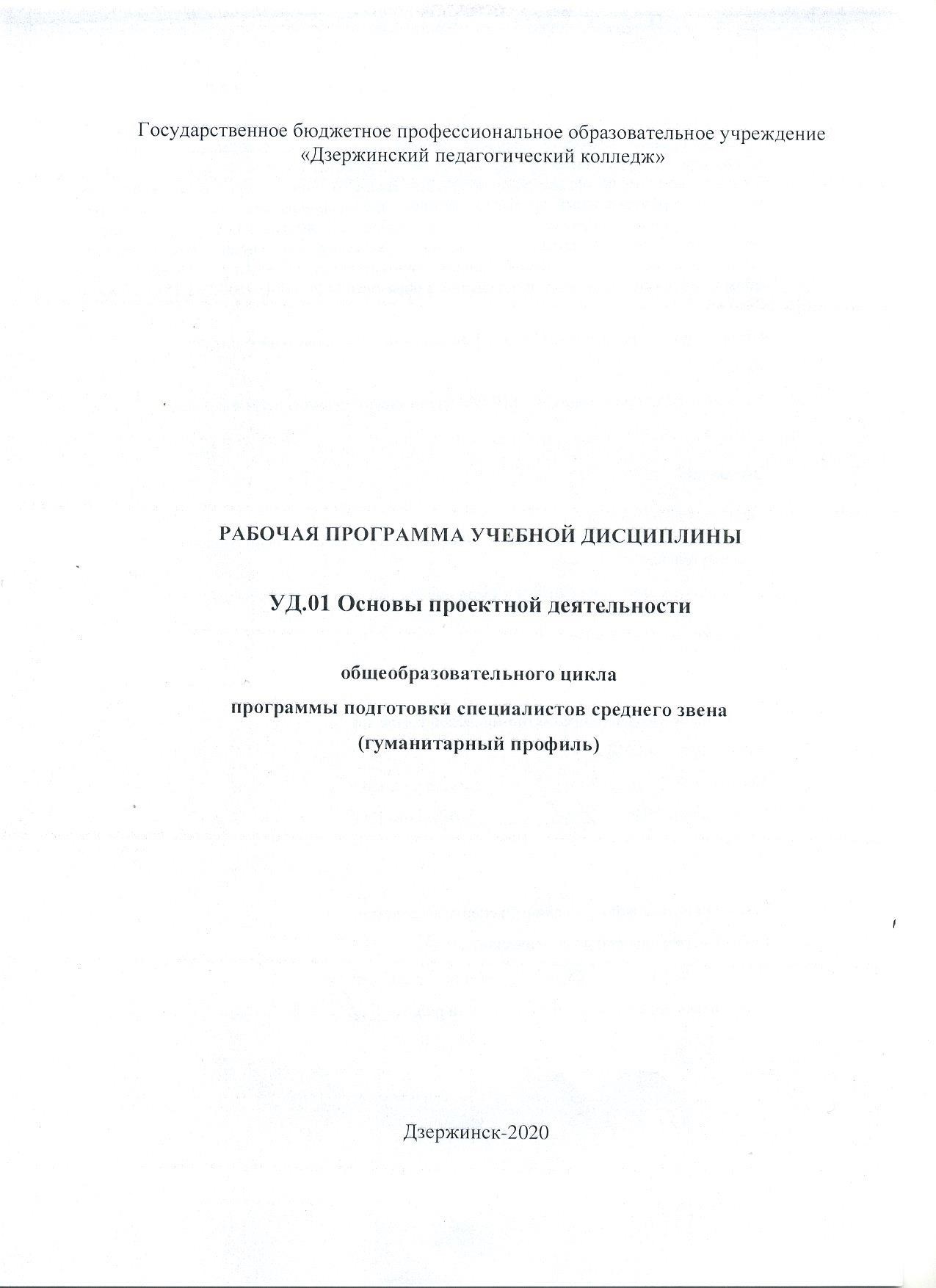 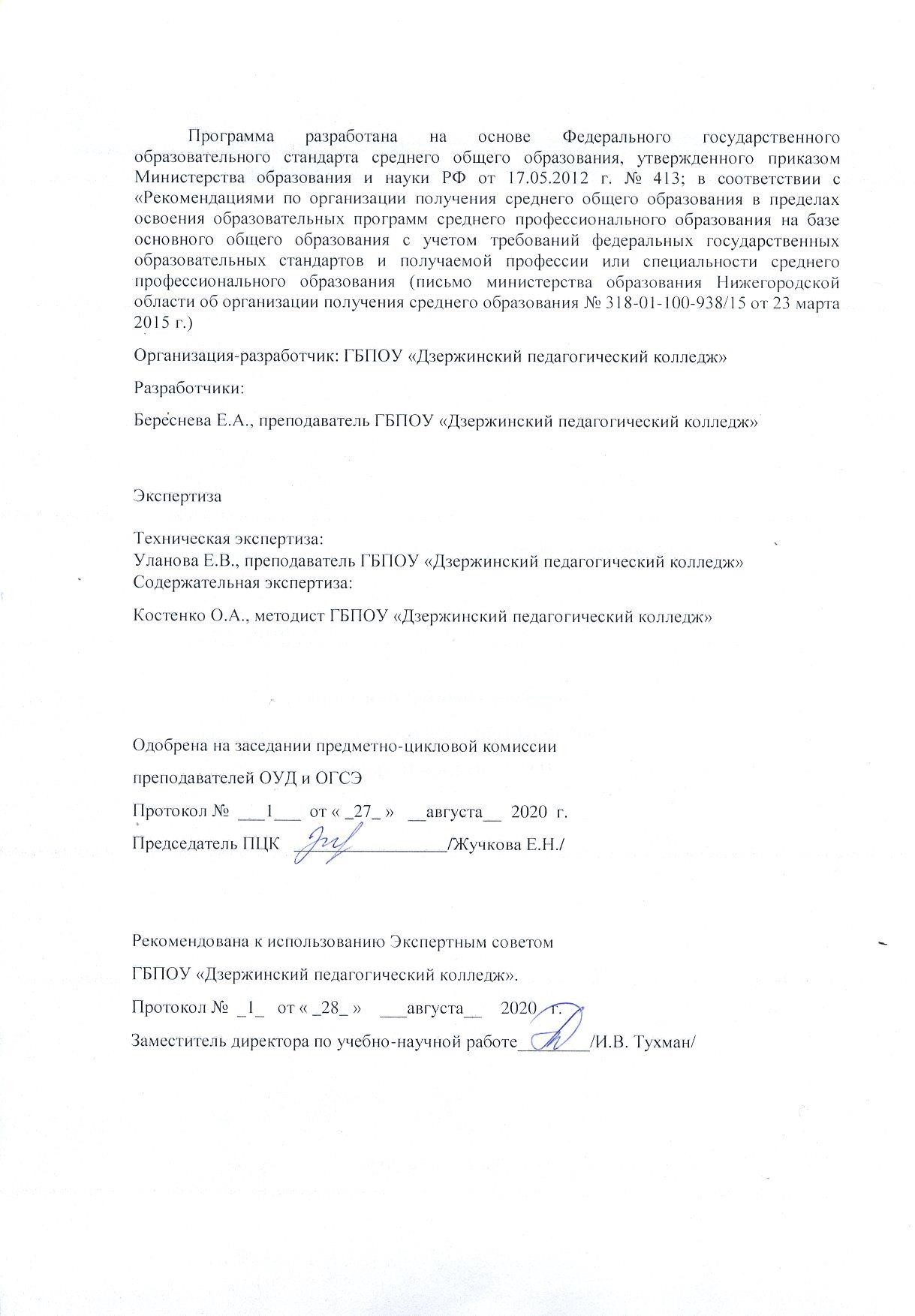 СОДЕРЖАНИЕПАСПОРТ РАБОЧЕЙ ПРОГРАММЫ УЧЕБНОЙ ДИСЦИПЛИНЫ 	Основы проектной деятельности	название дисциплиныОбласть применения рабочей программыРабочая программа учебной дисциплины является частью программы подготовки специалистов среднего звена по специальности (специальностям) СПО 44.02.01 Дошкольное образование, 44.02.02 Преподавание в начальных классах, 49.02.01 Физическая культура.Место учебной дисциплины в структуре основной профессиональной образовательной программы: Учебная дисциплина входит в цикл общеобразовательных дисциплин, вариативная часть (УД. 01).Цели и задачи учебной дисциплины – требования к результатам освоения учебной дисциплины:В результате освоения учебной дисциплины обучающийся должен уметь:определять цель, ставить задачи, составлять и реализовывать план проекта;уметь пользоваться различными источниками информации, ресурсами;представлять проект в виде презентации, реферата и т.д.;оформлять пояснительную записку проекта, теоретическую часть;правильно оформлять список используемых источников;	использовать отдельные методы исследования (анализ литературы по проблеме, исследовательская беседа, анкетирование и т.д.)оценивать свои результаты;делать выводы;проводить рефлексию своей деятельности.В результате освоения учебной дисциплины обучающийся должен знать:ключевые термины проектной деятельности;	алгоритм работы над проектом, структуру проекта, виды проектов и проектные продукты;правила оформления печатного текста, списка литературы;способы формулировки проблемы;способы представления информации;способы создания презентации;критерии оценивания проекта.Освоение содержания учебной дисциплины «Основы проектной деятельности» обеспечивает достижение следующих результатов:Личностные:-сформированость личностного, профессионального, жизненного самоопределения;-сформированность логического мышления, пространственного воображения, критичности мышления на уровне, необходимом для будущей профессиональной деятельности, для продолжения образования и самообразования;воспитание качеств личности, обеспечивающих социальную мобильность, способность принимать самостоятельные решения;развитость интереса к творчеству;толерантное сознание и поведение в поликультурном мире, готовность и способность вести диалог с другими людьми, достигать в нем взаимопонимания, находить общие цели и сотрудничать для их достижения.Метапредметные:умение понимать проблему, выдвигать гипотезу, структурировать материал, подбирать аргументы для подтверждения собственной позиции, выделять причинно-следственные связи в устных и письменных высказываниях, формулировать выводы;умение самостоятельно организовывать собственную деятельность, оценивать ее, определять сферу своих интересов;умение работать с разными источниками информации, находить ее, анализировать, использовать в самостоятельной деятельности;способность и готовность к самостоятельному поиску методов решения практических задач, применению различных методов познания;сформированность навыков целеполагания, планирования;умение извлекать необходимую информацию;владение монологической и диалогической формами речи в соответствии с нормами языка.Предметные:владение навыком создания научно-исследовательской, аналитической и проектной работы;наличие представлений о научных методах, используемых при создании проекта;владение разными способами анализа и обобщения полученной информации;владение умением создавать электронную презентацию;владение умением представлять тексты в виде тезисов, конспектов, аннотаций, рефератов, сочинений различных жанров;владение умением составлять список литературы и делать ссылки на первоисточники;знание структуры проекта;наличие представления о процедуре защиты индивидуального проекта.Рекомендуемое количество часов на освоение примерной программы учебной дисциплины:максимальной учебной нагрузки обучающегося	59 часа, в том числе: обязательной аудиторной учебной нагрузки обучающегося     39	часов; самостоятельной работы обучающегося     20		часов.СТРУКТУРА И СОДЕРЖАНИЕ УЧЕБНОЙ ДИСЦИПЛИНЫОбъем учебной дисциплины и виды учебной работыТематический план и содержание учебной дисциплины ОСНОВЫ ПРОЕКТНОЙ ДЕЯТЕЛЬНОСТИнаименованиеУСЛОВИЯ РЕАЛИЗАЦИИ УЧЕБНОЙ ДИСЦИПЛИНЫТребования к минимальному материально-техническому обеспечениюРеализация	учебной	дисциплины	требует	наличия	учебного	кабинета	социально- гуманитарных дисциплин.Оборудование учебного кабинета: 30 стульев, 15 парт, 1 учительский стол, 4 шкафа; комплект раздаточного материала для практических занятий (по темам).Технические средства обучения: мультимедийный проектор, компьютер при условии проведения занятий в лекционном зале.Информационное обеспечение обученияПеречень рекомендуемых учебных изданий, Интернет-ресурсов, дополнительной литературыОсновные источники:Береснева, Е.А. Индивидуальное проектирование первокурсников в педагогическом колледже [Текст] / Е.А. Береснева.— Дзержинск, 2017.— 37 с.	Положение об индивидуальном проектировании обучающихся I курсов [Текст]. – ГБПОУ «Дзержинский педагогический колледж, 2015.	Учебный проект как технология развития творческих возможностей студентов: учебно-методич. пособие / авт.-разраб.: В.Н. Фролова, Л.Н. Шилова. – Н. Новгород: ГБОУ ДПО НИРО «Нижегородский институт развития образования», 2016. – 103 с.КОНТРОЛЬ И ОЦЕНКА РЕЗУЛЬТАТОВ ОСВОЕНИЯ УЧЕБНОЙДИСЦИПЛИНЫПриложение 1.Показатели результатов освоения дисциплиныстр.	ПАСПОРТ РАБОЧЕЙ ПРОГРАММЫ УЧЕБНОЙ ДИСЦИПЛИНЫ5	СТРУКТУРА И СОДЕРЖАНИЕ УЧЕБНОЙ ДИСЦИПЛИНЫ5	УСЛОВИЯ РЕАЛИЗАЦИИ УЧЕБНОЙ ДИСЦИПЛИНЫ8	КОНТРОЛЬ	И	ОЦЕНКА	РЕЗУЛЬТАТОВ	ОСВОЕНИЯ УЧЕБНОЙ ДИСЦИПЛИНЫ8Вид учебной работыОбъем часовМаксимальная учебная нагрузка (всего)59Обязательная аудиторная учебная нагрузка (всего)39в том числе:лабораторные работы-практические занятия10контрольные работы-Самостоятельная работа обучающегося (всего)20в том числе:самостоятельная работа над индивидуальным проектом20Промежуточная аттестация в форме дифференцированного зачёта в 1 семестреПромежуточная аттестация в форме дифференцированного зачёта в 1 семестреНаименование разделов и темСодержание учебного материала, лабораторные работы и практические занятия, самостоятельная работа обучающихся, курсовая работа (проект) (еслипредусмотрены)Объем часовУровень освоения1234Тема 1. Сущность проектной деятельностиСодержание учебного материала2 (2/0)Тема 1. Сущность проектной деятельностиПроект. Проектная деятельность. Типы проектов. Продукт проектной деятельности. Виды продуктов.21Тема 2. Организация работы над проектомСодержание учебного материала6 (4/2)Тема 2. Организация работы над проектомЭтапы проектной деятельности. Тема проекта. Актуальность темы. Цель и задачи проекта. Методы исследования.43Тема 2. Организация работы над проектомПрактическое занятие2Тема 2. Организация работы над проектомОпределение проблемы. Выбор темы, обоснование актуальности. Определение цели и задач, выбор методов.2Тема 2. Организация работы над проектомСамостоятельная работа4Тема 2. Организация работы над проектомСоставление пояснительной записки проекта. Составление плана работы над проектом22Тема 3. Структура проекта.Содержание учебного материала4 (4/0)Тема 3. Структура проекта.Титульный лист. Оглавление. Пояснительная записка: актуальность, проблема, цель, задачи,	методы	исследования.	Основная	часть.	Заключение.	Список	литературы.Приложение.41Тема 4. Работа с текстом.Содержание учебного материала9 (6/3)Тема 4. Работа с текстом.1. Требования к оформлению текста проекта.4Тема 4. Работа с текстом.2. Простой план. Конспект. Доклад. Эссе.2Тема 4. Работа с текстом.Практическое занятие3Тема 4. Работа с текстом.Написание доклада.Написание эссе на тему «Актуальные проблемы литературы».21Тема 5. Оформление списка литературы.Содержание учебного материала4 (3/1)Тема 5. Оформление списка литературы.Анализ литературы. Цитаты и ссылки, их оформление в тексте.3Тема 5. Оформление списка литературы.Практическое занятие1Тема 5. Оформление списка литературы.Составление списка литературы на тему «Особенности любовной лирики А.С. Пушкина».1Тема 5. Оформление списка литературы.Самостоятельная работа6Тема 5. Оформление списка литературы.Подбор литературы к индивидуальному проекту.Отбор необходимой информации для проекта.24Тема 6. Основы публичного выступления.Содержание учебного материала5 (3/2)Тема 6. Основы публичного выступления.1. Приветствие. Темп речи. Громкость голоса. Выразительность речи. Внешний вид. Мимика, жесты.11Тема 6. Основы публичного выступления.2. Беседа, интервью. Самопрезентация.2Тема 6. Основы публичного выступления.Практическое занятие2Тема 6. Основы публичного выступления.Разработка и защита группового проекта.2Тема 6. Основы публичного выступления.Самостоятельная работа2Тема 6. Основы публичного выступления.Подготовка самопрезентации.2Тема 7. Презентация проекта.Содержание учебного материала6 (4/2)Тема 7. Презентация проекта.Презентация. Виды презентаций, требования к электронной презентации. Типичныеошибки в электронных презентациях. Требования к защите проекта.41Тема 7. Презентация проекта.Практическое занятие2Тема 7. Презентация проекта.Создание электронной презентации.Защита электронной презентации.11Тема 7. Презентация проекта.Самостоятельная работа4Тема 7. Презентация проекта.Создание электронной презентации.Составление защитного слова проекта.22Тема 8. Паспорт проектаСодержание учебного материала3 (3/0)Тема 8. Паспорт проекта1. Паспорт проекта.2Тема 8. Паспорт проекта2. Аннотация проекта.1Тема 8. Паспорт проектаСамостоятельная работа4Тема 8. Паспорт проектаПодготовка текста проекта.4Обобщение и систематизация учебного материала (дифференцированный зачет)2Всего:Всего:39Результаты обучения(освоенные умения, усвоенные знания)Формы и методы контроля и оценкирезультатов обученияПредметные:владение навыком создания научно- исследовательской, аналитической и проектной работы;наличие представлений о научных методах, используемых при создании проекта;владение разными способами анализа и обобщения полученной информации;владение умением создавать электронную презентацию;владение умением представлять тексты в виде тезисов, конспектов, аннотаций, рефератов, сочинений различных жанров;владение умением составлять список литературы и делать ссылки на первоисточники;знание структуры проекта;наличие представления о процедуре защиты индивидуального проекта.Метапредметные:умение понимать проблему, выдвигать гипотезу,	структурировать	материал,подбирать аргументы для подтверждения собственной	позиции,	выделятьТекущий контрольСамостоятельная работа: «Составление пояснительной записки проекта».Экспертная оценка результатов письменной работы.Текущий контрольСамостоятельная работа: «Составление пояснительной записки проекта».Экспертная оценка результатов письменной работы.Текущий контрольСамостоятельная работа: «Составление пояснительной записки проекта».Экспертная оценка результатов письменной работы.Текущий контроль Практическая работа: «Создание электронной презентации. Защита презентации».Текущий контрольПрактические работы по теме 4.Текущий контрольПрактические работы по теме 5. Самостоятельная работа по теме 5: «Подбор литературы к индивидуальному проекту».Текущий контрольСамостоятельная работа по теме 8:«Подготовка текста проекта».Текущий контрольПрактическая работа по теме 6 «Разработка и защита группового проекта» Самостоятельная работа по теме 7«Составление защитного слова проекта».причинно-следственные связи в устных и письменных	высказываниях, формулировать выводы;умение самостоятельно организовывать собственную деятельность, оценивать ее, определять сферу своих интересов;умение работать с разными источниками информации, находить ее, анализировать, использовать в самостоятельной деятельности;способность и готовность к самостоятельному поиску методов решения практических задач, применению различных методов познания;сформированность навыков целеполагания, планирования;умение извлекать необходимую информацию;владение монологической и диалогической формами речи в соответствии с нормами языка; Личностные:-сформированость личностного, профессионального, жизненного самоопределения;-сформированность логического мышления, пространственного воображения, критичности мышления на уровне, необходимом для будущей профессиональной деятельности, для продолжения образования и самообразования;воспитание качеств личности, обеспечивающих социальную мобильность, способность принимать самостоятельные решения;развитость интереса к творчеству;толерантное сознание и поведение в поликультурном мире, готовность и способность вести диалог с другими людьми, достигать в нем взаимопонимания, находить общие цели и сотрудничать для их достижения.Результаты (освоенные умения и усвоенные знания)Основные показателиФормы, методы контроля и оценкиПредметные:владение навыками создания научно-исследовательской, аналитической и проектной работы.Метапредметные:умение понимать проблему, выдвигать	гипотезу, структурировать материал, подбирать аргументы для подтверждения собственной позиции, выделять причинно- следственные связи в устных и письменных высказываниях, формулировать выводы;умение самостоятельно организовывать собственную деятельность, оценивать ее, определять сферу своих интересов;умение работать с разными источниками информации, находить ее, анализировать, использовать	всамостоятельной деятельности;способность и готовность к самостоятельному	поиску методов решения практических задач, применению различных методов познания;сформированность навыков целеполагания, планирования;умение извлекать необходимую информацию;владение монологической и диалогической формами речи в соответствии с нормами языка; Личностные:-сформированость личностного, профессионального, жизненного самоопределения;-сформированность логического мышления, пространственного- пишет доклады, рефераты, проекты.Текущий контроль Практические работы № 2,3 по теме 4.Самостоятельная	работа:«Составление пояснительной	записки проекта».	Экспертнаяоценка	результатов письменной работы.воображения, критичности мышления на уровне, необходимом для будущей профессиональнойдеятельности, для продолжения образования и самообразования;воспитание качеств личности, обеспечивающих социальную мобильность, способность принимать самостоятельные решения;развитость интереса к творчеству;толерантное сознание и поведение в поликультурном мире, готовность и способность вести диалог с другими людьми, достигать в нем взаимопонимания, находить общие цели исотрудничать для их достижения.Предметные:наличие представлений о научных методах, используемых при создании проекта; Метапредметные:способность и готовность к самостоятельному	поиску методов решения практических задач, применению различных методов познания; Личностные:-сформированность логического мышления, пространственного воображения, критичности мышления на уровне, необходимом для будущей профессиональнойдеятельности, дляпродолжения образования и самообразования;- выбирает необходимые методы исследования и умеет их использовать в работе.Текущий контрольСамостоятельная работа:«Составление пояснительной записки проекта». Экспертная оценка результатов письменной работы.Предметные:владение разными способами анализа и обобщения полученной информации; Метапредметные:умение понимать проблему, выдвигать	гипотезу,- анализирует текст;редактирует текст;делает выводы.Текущий контроль Практические работы № 2,4 по теме 4.Самостоятельная	работа:«Составление пояснительной	запискиструктурировать	материал,проекта».	Экспертнаяподбирать	аргументы	дляоценка	результатовподтверждения	собственнойписьменной работы.позиции, выделять причинно-следственные связи в устных иписьменных	высказываниях,формулировать выводы;- умение работать с разнымиисточниками	информации,находить	ее,	анализировать,использовать	всамостоятельной деятельности;- способность и готовность ксамостоятельному	поискуметодов решения практическихзадач, применению различныхметодов познания;Личностные:-сформированостьличностного,профессионального,жизненного самоопределения;-сформированность логическогомышления, пространственноговоображения, критичностимышления на уровне,необходимом для будущейпрофессиональнойдеятельности, дляпродолжения образования исамообразования;Предметные:- владение умением создавать-	осуществляет	отборТекущий контрольэлектронную презентацию;информации в соответствииПрактическая	работа:Метапредметные:с	темой	и	задачами«Создание	электронной- умение понимать проблему,исследования;презентации.	Защитавыдвигать	гипотезу,- самостоятельно работает спрезентации».структурировать	материал,источниками информации;подбирать	аргументы	для-	структурирует	иподтверждения	собственнойкомментирует слайды;позиции, выделять причинно--	подбирает	оптимальныйследственные связи в устных идизайн	и	шрифт	дляписьменных	высказываниях,презентации.формулировать выводы;-	умение	самостоятельноорганизовывать	собственнуюдеятельность,	оценивать	ее,определять	сферу	своихинтересов;- умение работать с разнымиисточниками	информации,находить ее, анализировать, использовать	всамостоятельной деятельности;способность и готовность к самостоятельному	поиску методов решения практических задач, применению различных методов познания;сформированность навыков целеполагания, планирования;умение	извлекать необходимую информацию; Личностные:-сформированость личностного, профессионального, жизненного самоопределения;-сформированность логического мышления, пространственного воображения, критичности мышления на уровне, необходимом для будущей профессиональнойдеятельности,	для продолжения образования и самообразования;воспитание качеств личности, обеспечивающих социальную мобильность, способность принимать самостоятельные решения;развитость    интереса     ктворчеству;Предметные:владение		умением представлять тексты в виде тезисов,	конспектов,аннотаций,	рефератов, сочинений различных жанров; Метапредметные:умение понимать проблему, выдвигать	гипотезу, структурировать материал, подбирать аргументы для подтверждения собственной позиции, выделять причинно- следственные связи в устных и письменных высказываниях, формулировать выводы;умение самостоятельно организовывать собственнуюсоставляет	простой	и сложный планы;пишет доклады, рефераты;пишет эссе;составляет	паспорт проекта;пишет аннотацию.Текущий контроль Практические работы по теме	4,	практическаяработа № 2 по теме 8. Самостоятельная	работа№	2	по	теме	2:«Составление	плана работы над проектом».деятельность, оценивать ее, определять сферу своих интересов;умение работать с разными источниками информации, находить ее, анализировать, использовать	всамостоятельной деятельности;способность и готовность к самостоятельному	поиску методов решения практических задач, применению различных методов познания;сформированность навыков целеполагания, планирования;умение	извлекать необходимую информацию; Личностные:-сформированность логического мышления, пространственного воображения, критичности мышления на уровне, необходимом для будущей профессиональнойдеятельности,	для продолжения образования исамообразования;Предметные:владение умением составлять список литературы и делать ссылки на первоисточники; Метапредметные:умение работать с разными источниками информации, находить ее, анализировать, использовать	всамостоятельной деятельности;умение	извлекать необходимую информацию; Личностные:-сформированость личностного, профессионального, жизненного самоопределения;-сформированность логического мышления, пространственного воображения, критичности мышления на уровне, необходимом для будущейпрофессиональнойсамостоятельно работает с источниками информации;находитбиблиографическое описание книги;оформляет список литературы в соответствии с требованиями;делает ссылки на первоисточники.Текущий контроль Практические работы по теме 5.Самостоятельная работа по теме 5: «Подбор литературы	киндивидуальному проекту».деятельности,	дляпродолжения	образования	и самообразования;Предметные:знание структуры проекта;Метапредметные:умение	извлекать необходимую информацию; Личностные:-сформированость личностного, профессионального,жизненного самоопределения;составляет		титульный лист,	оглавление, пояснительную			записку, заключение,				список использованных источников;логически	выстраиваетсодержание основной части проекта;Текущий контроль Самостоятельная	работа по теме 8: «Подготовка текста проекта».Предметные:наличие	представления	о процедуре		защиты индивидуального проекта. Метапредметные:умение самостоятельно организовывать собственную деятельность, оценивать ее, определять сферу своих интересов;умение работать с разными источниками информации, находить ее, анализировать, использовать	всамостоятельной деятельности;способность и готовность к самостоятельному	поиску методов решения практических задач, применению различных методов познания;сформированность навыков целеполагания, планирования;умение	извлекать необходимую информацию;владение монологической и диалогической формами речи в соответствии с нормами языка; Личностные:-сформированость личностного, профессионального, жизненного самоопределения;-сформированность логического мышления, пространственного воображения, критичности мышления на уровне, необходимом для будущейпрофессиональнойясно, логично и точно излагает свои мысли в устной и письменной речи, понимает	смыслпознавательной задачи, выстраивает аргументацию, приводит примеры и контрпримеры;проявляет креативность мышления, инициатива, находчивость, активность при	решенииматематических задач;самостоятельно определяет			цели деятельности и составляет планы		деятельности; самостоятельно осуществляет, контролирует икорректирует деятельность; использует все возможные ресурсы	для	достижения поставленных		целей	и реализации					планов деятельности;			выбирает успешные		стратегии	в различных ситуациях;Текущий контроль Практическая работа по теме	6	«Разработка	и защита		группового проекта» Самостоятельная	работа по теме 7 «Составление защитного				слова проекта».деятельности,	для продолжения образования и самообразования;воспитание качеств личности, обеспечивающих социальную мобильность, способность принимать самостоятельные решения;развитость интереса к творчеству;толерантное сознание и поведение в поликультурном мире,	готовность	и способность вести диалог с другими людьми, достигать в нем		взаимопонимания, находить общие цели исотрудничать	для	их достижения.